__________________________________________________________________________________Исх. от                №_________  Отчет Ассоциации медицинских работников Республики Татарстан.                 ( по предложенным вопросам)1. Есть проблемы, касающиеся проведения судебно-медицинских экспертиз.С 16.01.2016г. в Следственном комитете Российской Федерации по Республике Татарстан организовано отделение судебно-медицинских исследований.Данное отделение, не обладая лицензией проводит судебно-медицинские экспертизы по уголовным делам в отношении медицинских работников. Практически все экспертизы по врачебным ошибкам следствием поручаются данному отделению.Учитывая, что результаты данных экспертиз в 90% случаях доказывают вину медицинского работника, складывается негативная судебная практика.Потерпевшая сторона по уголовному делу (родственники), не дождавшись решения суда, ссылаясь на результаты экспертизы проведенного следствием подают исковые заявления в гражданском порядке о присуждении им компенсации морального вреда.Суды присуждают родственникам компенсации морального вреда учитывая результаты экспертиз следствия.Таким образом, сложилась следующая ситуация:- следствие в рамках уголовного дела идет;- уголовное дела не передано в суд;- вина медицинского работника не доказана вступившим в законную силу решением суда;- а потерпевшая сторона получает компенсацию морального вреда с медицинского учреждения.Все ходатайства защиты врачей о назначении судебно-медицинских экспертиз в ГАУЗ «Бюро судебно-медицинских экспертиз» обладающей на то полномочиями и лицензией следствием отклоняются.Решение данной проблемы по настоящее время не найдено.2. Организована горячая линия по обращениям медицинских работников за консультациями по правовым вопросам.При ассоциации мед работников организован Совет главных врачей.Оформлен новый сайт Ассоциации. Проводятся выезды членов правления В ЛПУ районов республики.  Обсуждались вопросы оптимизации и модернизации первичной медико-санитарной помощи и внедрение проекта «Дружелюбная поликлиника – Татарстанский стандарт». Провели цикл вебинаров с санаториями республики.3. Общее количество врачей в Республике Татарстан – 12 389.- 50% от общего количества врачей Республики Татарстан являются членами Ассоциации.- за 2017 год вступивших врачей в Ассоциацию - 473.- в настоящее время членов Ассоциации – 6 166.Также, в Ассоциацию включена Ассоциация медицинских сестер – 11 000.4. В Ассоциации ведется реестр медицинских работников-членов Ассоциации.5. Заседания Правления Ассоциации проводятся 2 раза в месяц. За каждым членом Правления распределены обязанность по регионам Республики Татарстан.Каждый член Правления Ассоциации отвечает за определенный район республики.  В составе правления  пять комитетов: организационный, этический, правовой, экспертный, комитет  непрерывного профессионального образования.6. В штате Ассоциации Председатель Правления, помощник председателя, заместитель председателя, администратор, экономист, создан правовой отдел, состоящий из 3-х штатных единиц - 2 должности замещены. Бухгалтерское обслуживание осуществляет сторонняя организация.7. У Ассоциации имеется офис в г. Казань, ул. Хади Такташ, д. 75. Площадью 141,9 кв.8. В 2016-2017 годах проведены следующие мероприятия:- Врач года «Ак чечеклер» 2016г.- Врач года «Ак чечеклер» 2017г.- 10 собраний коллективов центральных районных больниц по профилактике нарушений в сфере медицины, члены правления выступают в коллективах рассказывая о деятельности ассоциации. В 2017 году при ассоциации был создан совет руководителей.- 2 общих собрания членов Ассоциации.9. Общие собрания членов Ассоциации проводятся 1 раз в год, в них принимает участие руководство Республики Татарстан. Заседания правления проводятся ежемесячно.10. Правовой отдел Ассоциации участвует в разборе жалоб пациентов, за 2016-2017 годы было урегулировано 17 споров. Количество жалоб уменьшается, пациенты предпочитают судебное урегулирование споров.11. Ассоциации заключило соглашение о сотрудничестве с Министерством здравоохранения Республики Татарстан в 2014 году, ежегодно оно пролонгируется, с Территориальным ФОМСом.12. Основным и актуальным доводом при привлечении врачей, а Ассоциацию является правовая помощь, а также положительная судебная практика при обращении в Ассоциацию.13. Безвозмездная правовая помощь, материальная помощь (в случае необходимости), повышение квалификации за счет проведения безвозмездных мероприятий.14. В настоящее время подписано соглашения с Ассоциацией юристов Республики Татарстан.15. Членские взносы в Ассоциацию оплачиваются централизовано, через бухгалтерскую службу медицинских учреждений по обращению врача.- 500 рублей при вступлении в Ассоциацию, - 1000 рублей ежегодно.Сумму внесенная Ассоциацией в Национальную медицинскую палату за 2017 год составляет 200 000 рублей.- оказана материальная помощь врачам в размере – 35 000 рублей.- оказана материальная помощь медицинскому учреждению в размере – 90 000 рублей.16. За 2016 год:Из 73 гражданских дел в пользу медицинских работников вынесено 64 решения суда!Общая сумма предъявленных требований пациентами к медицинским учреждениям Республики Татарстан по которым обратились члены Ассоциации составляет 98 760 000 (девяноста восемь миллионов семьсот шестьдесят тысяч) рублей.При участии правового отдела Ассоциации:- в пользу медицинских учреждений Республики Татарстан судом вынесено решений на сумму – 89 460 000 (восемьдесят девять миллионов четыреста шестьдесят тысяч) рублей.- в пользу пациентов по 9 гражданским делам судом вынесено решений на сумму  – 9 300 000 (девять миллионов триста тысяч) рублей.По участию Ассоциации по уголовным  делам возбужденным в отношении врачей -  членов Ассоциации: Правовым отделом Ассоциации рассмотрено - 36 обращений по уголовным делам возбужденным в отношении медицинских работников - членов Ассоциации.Из 36 уголовных дел – 16 прекращены за отсутствием в действиях медицинских работников состава преступления.2 уголовных дела были прекращены по акту об амнистии в связи с 70-летием Победы в Великов Отечественной войне.2 уголовных дела прекращены за примирением сторон.Стоит отметить, что в 2016 году ни одно уголовное дело в отношении медицинских работников при участии Ассоциации не дошло до рассмотрения судом. Подготовлен новый проект приказа аттестационной комиссии и подкомиссии по специальностям в состав которой включены члены правления АМР Президент АМР, Председатель правления.Осложнял работу программный продукт 1С периодическим «зависанием», затруднениями при отправлении сканированных протоколов по итогам проведения этапов и при введении результатов оценочных листов аккредитуемых. Предложения:  - производить оплату работы членов аккредитационной комиссии или присуждать баллы по специальности в рамках НМО18. –Подготовлен новый проект приказа аттестационной комиссии и подкомиссии по специальностям в состав которой включены члены правления АМР Президент АМР, Председатель правления.19. –В составе тарифной комиссии член правления главный врач ГАУЗ «Клиника  Медицинского Университета», отстаивать интересы врачей по данному вопросу сложно. 20.-Все врачи получившие и подтвердившие  сертификат регистрируются на сайте   для участия в процессе непрерывного  медицинского образования. В медицинском университете и академии организованы краткосрочные (36 часовые) курсы в рамках непрерывного медицинского образования как бесплатные, так и платные.21. Сайт Ассоциации www.amrrt.ru, выпускается журнал Здоровье нации «Healthy Nation»22. –С праздниками  поздравляем всегда.23. – Не всегда оперативно24. – Надо активизировать свою работу.25. Главное добиться законодательного закрепления обязательности членства в профессиональном сообществеПринять решение об обязательном членстве в региональной структуре. (только  поэтому сложности с привлечением докторов, которые ссылаются, что они являются членами сообществ по специальности.Для НМП очень хотелось бы попросить обратить внимание на пациентов, защищая их интересы, мы поможем врачам первичного звена.  Считаем важным на сегодня поднять вопрос о лекарственном обеспечении льготного контингента. До 70% льготников отказываются от получения лекарств, выбирая деньги, а та оставшаяся часть денежных средств недостаточна для обеспечения 30% тяжело больных пациентов, отсюда бесконечное  количество жалоб от населения.Президент НП АМР РТ                             И Б Питулова.Ассоциациямедицинских работниковРеспублики Татарстан420107, Казань, ул. Хади Такташ, 75Тел./факс (843) 2211690, e-mail: dc.info@tatar.ru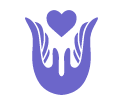 Татарстан Республикасынынмедицина хезмэткэрлэреассоциациясе420107, Казань, Хади Такташ ур., 75 Тел./факс (843) 2211690, e-mail: dc.info@tatar.ru